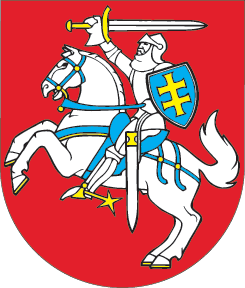 LIETUVOS RESPUBLIKOSADMINISTRACINIŲ NUSIŽENGIMŲ KODEKSO 524 STRAIPSNIO PAKEITIMOĮSTATYMAS2022 m. balandžio 19 d. Nr. XIV-1022Vilnius1 straipsnis. 524 straipsnio pakeitimasPakeisti 524 straipsnį ir jį išdėstyti taip:„524 straipsnis. Nacistinių, komunistinių simbolių, totalitarinių ar autoritarinių režimų simbolių platinimas ar demonstravimas1. Nacistinės Vokietijos, SSRS ar Lietuvos SSR vėliavos ar herbo, vėliavų, ženklų ar uniformų, kurių sudedamoji dalis yra nacistinės Vokietijos, SSRS ar Lietuvos SSR vėliava ar herbas, nacistinių ar komunistinių organizacijų simbolių ar uniformų, nacistinės Vokietijos, SSRS ar Lietuvos SSR vėliavos ar herbo, nacistinės svastikos, nacistinio SS ženklo, sovietinio kūjo ir pjautuvo ženklo, sovietinės raudonos penkiakampės žvaigždės ženklo pagrindu sudarytų vėliavų ar ženklų, atsakingų už Lietuvos gyventojų represijas Vokietijos nacionalsocialistų ar SSRS komunistų partijos vadovų atvaizdų, totalitarinių ar autoritarinių režimų simbolių, kuriuos šie režimai naudojo ar naudoja jų įvykdytai ar vykdomai karinei agresijai, vykdomiems ar įvykdytiems nusikaltimams žmoniškumui ir karo nusikaltimams propaguoti, platinimas, naudojimas susirinkimuose, viešosiose vietose arba kitoks viešas demonstravimas, taip pat nacistinės Vokietijos, SSRS ar Lietuvos SSR himno viešas atlikimas užtraukia baudą asmenims nuo trijų šimtų iki septynių šimtų eurų ir juridinių asmenų vadovams ar kitiems atsakingiems asmenims – nuo šešių šimtų iki vieno tūkstančio dviejų šimtų eurų.2. Šio straipsnio 1 dalyje numatytas administracinis nusižengimas, padarytas pakartotinai,užtraukia baudą asmenims nuo penkių šimtų iki devynių šimtų eurų ir juridinių asmenų vadovams ar kitiems atsakingiems asmenims – nuo aštuonių šimtų iki vieno tūkstančio penkių šimtų eurų.3. Pagal šį straipsnį neatsako asmenys, kurie padaro šio straipsnio 1, 2 dalyse nurodytas veikas muziejų veiklos, visuomenės informavimo apie istorinius ir dabarties įvykius, totalitarinius ar autoritarinius režimus, švietimo, mokslo, meno, kolekcionavimo, antikvarinės ar sendaikčių prekybos tikslais, asmenys, kurie naudoja oficialią egzistuojančios valstybės simboliką (išskyrus dvispalvę (juodos ir oranžinės spalvų) Georgijaus (šv. Jurgio) juostą naudojančius asmenis), ir Antrojo pasaulinio karo dalyviai, vilkintys savo uniformą. 4. Už šio straipsnio 1, 2 dalyse numatytus administracinius nusižengimus privaloma skirti daikto, kuris buvo administracinio nusižengimo padarymo įrankis, konfiskavimą.“Skelbiu šį Lietuvos Respublikos Seimo priimtą įstatymą.Respublikos Prezidentas	Gitanas Nausėda